HEALTH AND SAFETY POLICYGoals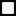 This policy:shows the commitment of name of entity to health and safetyaims to remove or reduce the risks to the health, safety and welfare of all workers/kaimahi, contractors and visitors, and anyone else who may be affected by our business operationsaims to ensure all work activities are done safely.ResponsibilitiesManagement is responsible for providing and maintaining:a safe working environmentsafe systems of workfacilities for the welfare of all workersany information, instruction, training and supervision needed to make sure that all workers are safe from injury and risks to their healthrespond promptly to any health and safety issues brought to their attentionunderstand accident reporting procedures and ensure all accidents and incidents are reported in a timely and accurate manner on the appropriate forms and when necessary, investigatedKaimahi are responsible for:ensuring their own personal health and safety, and that of others in the workplacecomply with any reasonable directions given by management for health and safetyassist with hazard identification and control of hazards as necessary and that they report all unsafe conditions without delay.all accidents and incidents are reported accurately and promptly to the appropriate person.Know how and where to obtain first aid and medical assistance.We expect visitors and contractors to:ensuring their own personal health and safety, and that of others in the workplacecomplying with any reasonable directions given by management for health and safetyDate: ..........................................................................................Signed Manager: .......................................................................Date to be reviewed: ...................................................................